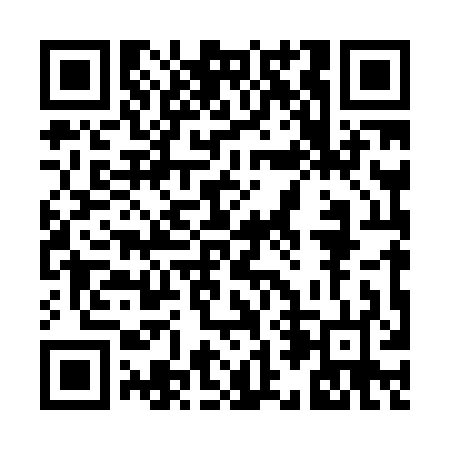 Prayer times for Cornwallis Hills, North Carolina, USAWed 1 May 2024 - Fri 31 May 2024High Latitude Method: Angle Based RulePrayer Calculation Method: Islamic Society of North AmericaAsar Calculation Method: ShafiPrayer times provided by https://www.salahtimes.comDateDayFajrSunriseDhuhrAsrMaghribIsha1Wed5:056:231:134:598:049:222Thu5:046:221:134:598:059:233Fri5:036:211:134:598:069:254Sat5:016:201:134:598:079:265Sun5:006:191:135:008:089:276Mon4:596:181:135:008:089:287Tue4:576:171:135:008:099:298Wed4:566:161:135:008:109:309Thu4:556:151:135:008:119:3110Fri4:546:141:135:008:129:3211Sat4:536:131:135:008:139:3412Sun4:526:131:135:008:139:3513Mon4:506:121:135:018:149:3614Tue4:496:111:135:018:159:3715Wed4:486:101:135:018:169:3816Thu4:476:091:135:018:179:3917Fri4:466:091:135:018:179:4018Sat4:456:081:135:018:189:4119Sun4:446:071:135:028:199:4220Mon4:436:071:135:028:209:4321Tue4:426:061:135:028:219:4422Wed4:426:051:135:028:219:4523Thu4:416:051:135:028:229:4624Fri4:406:041:135:028:239:4725Sat4:396:041:135:038:249:4826Sun4:386:031:145:038:249:4927Mon4:386:031:145:038:259:5028Tue4:376:021:145:038:269:5129Wed4:366:021:145:038:269:5230Thu4:366:011:145:048:279:5331Fri4:356:011:145:048:289:54